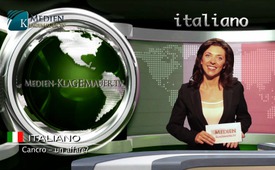 Cancro un affare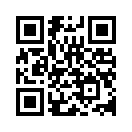 PR Text ???Buona sera e ben ritrovati su Kla TV 

Cancro - un affare?

Dopo le malattie cardiache, il cancro è oggigiorno la seconda causa di morte. 
Molte persone sono programmate dai mass media: diagnosi di cancro - muoio. 
Una volta ricevuta questa diagnosi, si rivolgono in piena agonia al medico e sono pronti a sopportare quasi ogni terapia, spesso la chemio o la radioterapia. 
Il problema della scelta del trattamento è l'incentivo finanziario per il medico, la clinica in questione e l'industria farmaceutica!
La chemioterapia può costare fino a 20'000 euro ad infusione. 
Per quattro infusioni l'assicurazione sanitaria paga quindi un totale di 80'000 euro per il trattamento di un solo paziente; dal punto di vista economico una faccenda molto vantaggiosa per il medico e le industrie farmaceutiche. 
Ci sono diversi approcci naturali per curare il cancro. 
A causa però della mancanza d'incentivi finanziari e l'impossibilità di brevettare le piante, questi approcci naturali non vengono ricercati, studiati, anzi soppressi e messi in dubbio e in parte ridicolizzati.
Anche il cancro dunque solo una faccenda di soldi?
A tal proposito vorrei citarvi un'affermazione del presidente della commissione per i medicinali dell'associazione medici tedeschi il professore di medicina Wolf-Dieter Ludwig in occasione della suina:
Cito 
"Le autorità sanitarie sono cadute nella trappola della campagna dell'aziende farmaceutiche, che, con la presunta minaccia (della suina), volevano semplicemente guadagnare del denaro"

Al termine di questa trasmissione vi mostriamo una breve favola intitolata “L’affare con la paura” e con questo vi salutiamo e vi diamo appuntamento alla prossima trasmissione di Kla.tv, non mancate!di lw.Fonti:Prova sul campo di una dottoressa: http://karfreitagsgrill-weckdienst.org/2013/08/10/massenmord-an-nicht-informierten-menschen-durch-zytostatikaAnche questo potrebbe interessarti:---Kla.TV – Le altre notizie ... libere – indipendenti – senza censura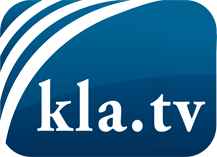 ciò che i media non dovrebbero tacerecose poco sentite, dal popolo, per il popoloinformazioni immancabili in oltre 70 lingue www.kla.tv/itResta sintonizzato!Abbonamento gratuito alla circolare con le ultime notizie: www.kla.tv/abo-itInformazioni per la sicurezza:Purtroppo le voci dissenzienti vengono censurate e soppresse sempre di più. Finché non riportiamo in linea con gli interessi e le ideologie della stampa del sistema, dobbiamo aspettarci che in ogni momento si cerchino pretesti per bloccare o danneggiare Kla.TV.Quindi collegati oggi stesso nella nostra rete indipendente da internet!
Clicca qui: www.kla.tv/vernetzung&lang=itLicenza:    Licenza Creative Commons con attribuzione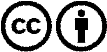 È benvenuta la distribuzione e la rielaborazione con attribuzione! Tuttavia, il materiale non può essere presentato fuori dal suo contesto. È vietato l'utilizzo senza autorizzazione per le istituzioni finanziate con denaro pubblico (Canone Televisivo in Italia, Serafe, GEZ, ecc.). Le violazioni possono essere perseguite penalmente.